ΠΑΝΕΠΙΣΤΗΜΙΟ ΔΥΤΙΚΗΣ ΑΤΤΙΚΗΣ ΣΧΟΛΗ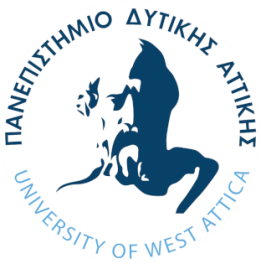 ΤΜΗΜΑ ΤΙΤΛΟΣ ΠΡΟΓΡΑΜΜΑΤΟΣ ΜΕΤΑΠΤΥΧΙΑΚΩΝ ΣΠΟΥΔΩΝΜεταπτυχιακή Διπλωματική ΕργασίαΤίτλος εργασίαςΣυγγραφέας/είςΟνοματεπώνυμο AΜ:                                               Επιβλέπων/ουσα:                                                ΟνοματεπώνυμοΑθήνα, Μήνας ΈτοςUNIVERSITY OF WEST ATTICA SCHOOLDEPARTMENT TITLE OF POSTGRADUATE PROGRAM (MSc/MBA)Diploma ThesisTitleStudent name and surname: Registration Number: Supervisor name and surname: Athens, Month YearΠΑΝΕΠΙΣΤΗΜΙΟ ΔΥΤΙΚΗΣ ΑΤΤΙΚΗΣ ΣΧΟΛΗ ΤΜΗΜΑ ΤΙΤΛΟΣ ΠΡΟΓΡΑΜΜΑΤΟΣ ΜΕΤΑΠΤΥΧΙΑΚΩΝ ΣΠΟΥΔΩΝΤίτλος εργασίας                     Μέλη Εξεταστικής Επιτροπής συμπεριλαμβανομένου και του Εισηγητή          Η μεταπτυχιακή διπλωματική εργασία εξετάστηκε επιτυχώς από την κάτωθι Εξεταστική Επιτροπή:ΔΗΛΩΣΗ ΣΥΓΓΡΑΦΕΑ ΜΕΤΑΠΤΥΧΙΑΚΗΣ ΕΡΓΑΣΙΑΣΟ/η κάτωθι υπογεγραμμένος/η ………………………………………………………….. του…………., με αριθμό μητρώου ………   φοιτητής/τρια του Προγράμματος Μεταπτυχιακών Σπουδών …………………………………… του Τμήματος …………………………..της Σχολής……………………………….. του Πανεπιστημίου Δυτικής Αττικής, δηλώνω ότι: «Είμαι συγγραφέας αυτής της μεταπτυχιακής εργασίας και ότι κάθε βοήθεια την οποία είχα για την προετοιμασία της, είναι πλήρως αναγνωρισμένη και αναφέρεται στην εργασία. Επίσης, οι όποιες πηγές από τις οποίες έκανα χρήση δεδομένων, ιδεών ή λέξεων, είτε ακριβώς είτε παραφρασμένες,  αναφέρονται στο σύνολό τους, με πλήρη αναφορά στους συγγραφείς, τον εκδοτικό οίκο ή το περιοδικό, συμπεριλαμβανομένων και των πηγών που ενδεχομένως χρησιμοποιήθηκαν από το διαδίκτυο. Επίσης, βεβαιώνω ότι αυτή η εργασία έχει συγγραφεί από μένα αποκλειστικά και αποτελεί προϊόν πνευματικής ιδιοκτησίας τόσο δικής μου, όσο και του Ιδρύματος. Παράβαση της ανωτέρω ακαδημαϊκής μου ευθύνης αποτελεί ουσιώδη λόγο για την ανάκληση του πτυχίου μου».*Επιθυμώ την απαγόρευση πρόσβασης στο πλήρες κείμενο της εργασίας μου μέχρι ……………………… και έπειτα από αίτηση μου στη Βιβλιοθήκη και έγκριση του επιβλέποντα καθηγητή. Ο/Η Δηλών/ούσα* Ονοματεπώνυμο /Ιδιότητα	  Ψηφιακή Υπογραφή Επιβλέποντα							(Υπογραφή)* Εάν κάποιος επιθυμεί απαγόρευση πρόσβασης στην εργασία για χρονικό διάστημα 6-12 μηνών (embargo), θα πρέπει να υπογράψει ψηφιακά ο/η επιβλέπων/ουσα καθηγητής/τρια, για να γνωστοποιεί ότι είναι ενημερωμένος/η και συναινεί. Οι λόγοι χρονικού αποκλεισμού πρόσβασης περιγράφονται αναλυτικά στις πολιτικές του Ι.Α. (σελ. 6): https://www.uniwa.gr/wp-content/uploads/2021/01/%CE%A0%CE%BF%CE%BB%CE%B9%CF%84%CE%B9%CE%BA%CE%B5%CC%81%CF%82_%CE%99%CE%B4%CF%81%CF%85%CE%BC%CE%B1%CF%84%CE%B9%CE%BA%CE%BF%CF%85%CC%81_%CE%91%CF%80%CE%BF%CE%B8%CE%B5%CF%84%CE%B7%CF%81%CE%B9%CC%81%CE%BF%CF%85_final.pdfΑ/αΟΝΟΜΑ ΕΠΩΝΥΜΟΒΑΘΜΙΔΑ/ΙΔΙΟΤΗΤΑΨΗΦΙΑΚΗ ΥΠΟΓΡΑΦΗ